DZIEŃ IIITemat: Czysta rzeka (rozwijanie mowy i koncentracji uwagi).Proszę pokazać dziecku ilustracje i zapytać co to jest (rzeka) oraz jaka ona jest czysta czy brudna. 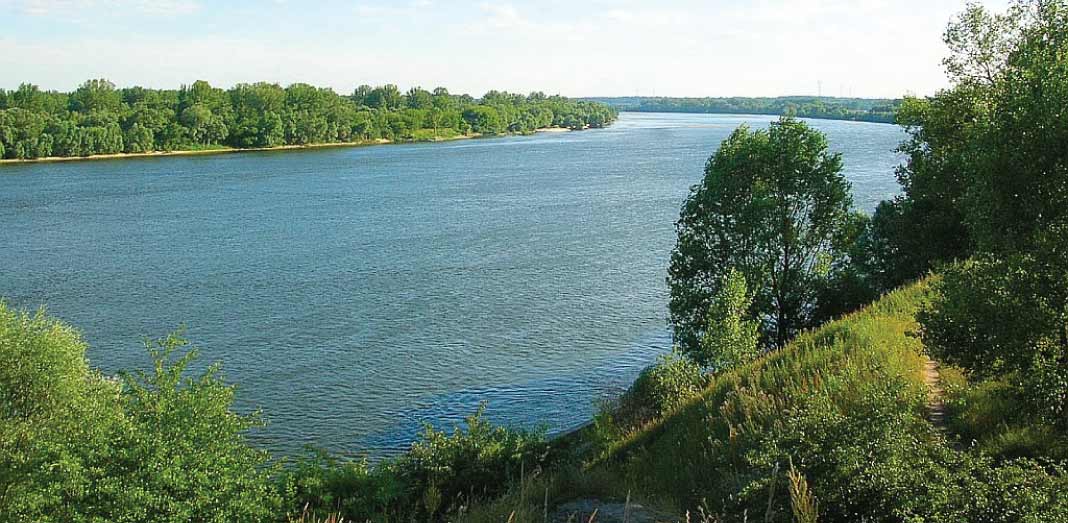 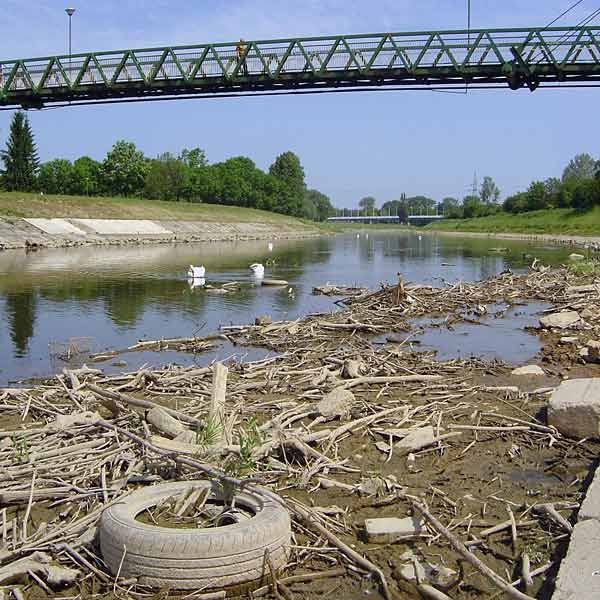 Zabaw ruchowa „Przejście przez kałuże” – rodzic na podłodze przykleja dwa pasy taśmy, które będą rzeką. W środku rzeki rozkładamy nierównomiernie np. woreczki, kawałki materiału, chusteczki na całej długości które będą oznaczały kamienie. Dziecko skacze z jednej nogi na drug.Proszę o przeczytanie dziecku wiersza, połączona z rozmową na temat treści utworu.Chora rzeka –Joanna PapuzińskaŚniła się kotkowi rzeka,wielka rzeka, pełna mleka…Tutaj płynie biała rzeka.Jak tu pusto!Drzewo uschło…Cicho tak-ani ptak,ani ważka, ani komar, ani bąk,ani gad, ani płaz, ani ślimak, ani żadna roślina,[…] ani pstrąg,nikt już nie żyje tutaj,bo rzeka jest zatruta,Sterczy napis: „Zakaz kąpieli”[…]Chora rzeka nie narzeka,tylko czeka, czeka, czeka…Pytania do wiersza- co śniło się kotkowi?- jakie zwierzęta mieszkają w wodzie?- dlaczego wszystkie rośliny i zwierzęta się wyprowadziły się z rzeki?Zapraszam teraz na odrobinę ruchu. Naśladujemy to co mówią słowa.https://www.youtube.com/watch?v=WwYuQeK2NNIA teraz czas na eksperyment: rzeczy które będą nam potrzebne to:- przezroczysty pojemnik, woda, płyn do naczyń, niebieska farba, barwnik spożywczy, seler). Zaczynamy- proszę rodzica o nalanie do przezroczystego pojemnika wody. Pokazujemy dziecku i rozmawiamy na temat koloru wody, czystości. Teraz prosimy dziecko o wlanie do wody substancje (płyn do naczyń, niebieska farba, barwnik spożywczy). Dziecko obserwuje co się dzieje i wyciąga wnioski jak zmieniła się woda. Następnie rodzic do brudnej wody wkłada seler. Znów obserwujemy przez dzień cały co się stanie z rośliną pod wpływem działania substancji które wlało dziecko do wody. Na koniec eksperymentu proszę Państwa o podsumowanie.DLA CZĘTNYCH:- połącz rysunek i odpowiednim cieniem.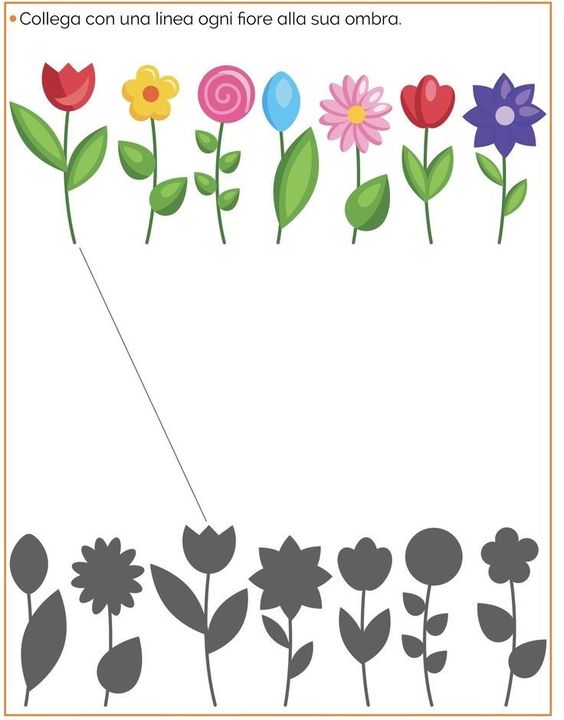 - rysuj po liniach i pokoloruj obrazek.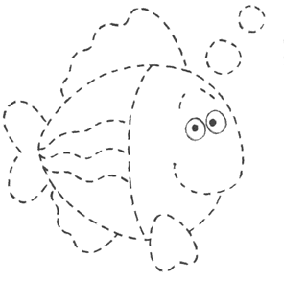 Miłej zabawy życzy Pani Madzia i Pani Beata.